上海市“星光计划”第十届职业院校技能大赛（中职组）职业外语技能-英语赛项赛务手册二〇二三年三月 上海市“星光计划”第十届职业院校技能大赛（中职组）职业外语技能-英语赛项赛务手册一、比赛时间地点安排二、比赛轮转方案三、赛场示意图、交通方式及联系人1、赛场示意图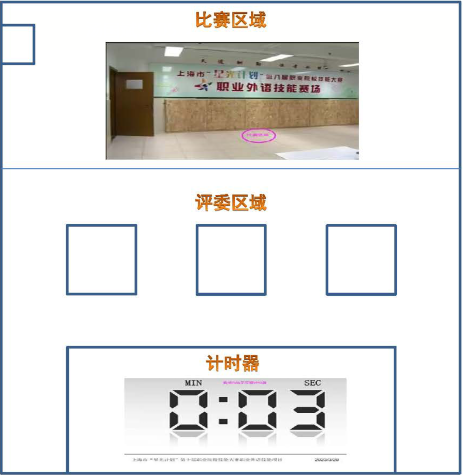 2、工商外国语周边交通公交线路：824路、720路、56路、770路、178路、131路地铁： 地铁3、12、15号线转公交3、联系人及联系方式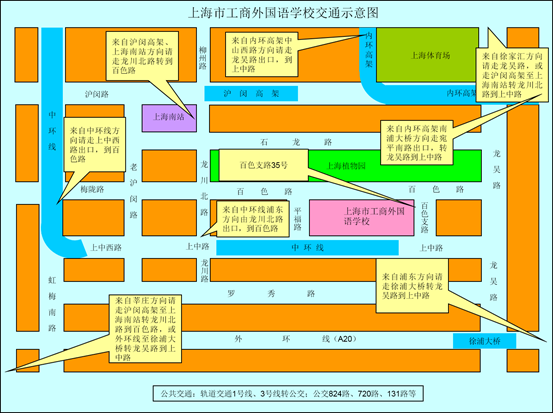 赛场联系人：周立伟 18017100172    周 舟 18017100120  四、赛前熟悉场地时间：2023年4月7日周五14:00-16:00                           地点：上海市工商外国语学校  徐汇区百色支路35号联系人：  周舟     联系电话：18017100120五、参赛学校六、赛事纪律1、参赛选手必须持身份证、学生证、参赛证检录进入考场，证件不齐者不得进入比赛场地。2、选手不得携带任何工具书、手机、计算器、移动存储设备等物品进入考场。3、参赛选手应严格遵守赛场纪律，听从工作人员指挥。严禁冒名顶替和弄虚作假，违者取消学校参赛资格或竞赛成绩。4、选手离场时除随身物品不得携带竞赛组织方提供的物品离场。5、参赛单位车辆从正门进入学校，按指定的地方停靠。6、竞赛期间领队及指导教师不可以现场观摩。日期地点比赛时间参赛选手2023年4月15日（周六）上海市工商外国语学校             （徐汇区百色支路35号）8:00—16:00 204人口语交际参赛对象参赛组等待室备赛室赛场休息室准备时间竞赛时间口语交际指定选手出场号单号光华楼303.306光华楼307.308光华楼310光华楼311.31210分钟（出场号第001号8:30开始准备）8:40~11:00口语交际指定选手出场号双号光华楼403.406光华楼407.408光华楼410光华楼411.41210分钟（出场号第002号8:30开始准备）8:40~11:00听读所有参赛选手所有参赛选手地点：光华楼5楼地点：光华楼5楼进场时间：12:15前进场时间：12:15前竞赛时间： 12:30～13:30竞赛时间： 12:30～13:30口语交际参赛对象参赛组等待室备赛室赛场休息室准备时间竞赛时间口语交际抽取选手出场号单号光华楼303.306光华楼307.308光华楼310光华楼311.31210分钟（出场号第053号13:40开始准备）13:50~16:00口语交际抽取选手出场号双号光华楼403.406光华楼407.408光华楼410光华楼411.41210分钟（出场号第052号13:40开始准备）13:50~16:00序号参赛单位全称人数1上海市南湖职业学校42上海市经济管理学校43上海市航空服务学校44上海市工业技术学校45上海市房地产学校46上海市材料工程学校47上海新闻出版职业技术学校48上海市信息管理学校49上海健康医学院附属卫生学校410上海市城市科技学校411上海市农业学校412上海市商业学校413上海市西南工程学校414上海市城市建设工程学校（上海市园林学校）415上海市杨浦职业技术学校416上海市建筑工程学校417上海市贸易学校418上海市第二轻工业学校419上海市群星职业技术学校420上海科技管理学校421中华职业学校422上海第二工业大学附属振华外经职业技术学校423上海电力工业学校424上海市群益职业技术学校425上海市环境学校426上海电机学院附属科技学校(上海市临港科技学校）427上海海事大学附属职业技术学校428上海市高级技工学校429上海市震旦中等专业学校430上海工商信息学校431上海市宝山职业技术学校432上海市工商外国语学校433上海市医药学校434上海信息技术学校435上海鸿文国际职业高级中学436上海电子工业学校437上海市现代音乐职业学校438上海商业会计学校439上海石化工业学校440上海市机械工业学校441上海市商贸旅游学校442上海市行政管理学校443上海市浦东外事服务学校444上海交通职业技术学院（中职）445上海市奉贤中等专业学校446上海港湾学校447上海市现代流通学校448上海市大众工业学校449上海市现代职业技术学校450上海市逸夫职业技术学校451上海市新陆职业技术学校4合  计204